Entrepreneurs in Finance Podcast With your host, Kris Roglieri…PODCAST TRANSCRIPT*These transcripts are generated automatically via Google/Youtube. Please be aware that the automated generator can sometimes get words or phrasing wrong. It’s always best to watch/listen and to use the written transcript as a reference only. 6 Months After Loan Broker Training & Going Stronger Than Ever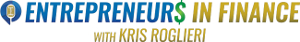 Join our host, Kris Roglieri, as he revisits Jared Klock and Bill Canny 6 months after their first appearance on Entrepreneurs in Finance; in fact, Jared and Bill appeared on the podcast, the first time, once training ended. Come see and hear Jared and Bill talk about their growth and successes as their realistic goal of closing 4-6 deals per month, each is coming to fruition!See also: Season 2 | Episode 11Their first appearance on EIF: https://www.youtube.com/watch?v=qTO-c...#beyourownboss #businessloanbroker #loanbrokertraining #cctg #commercialcapitaltraininggroupJared Klock & Bill Canny of Masters Commercial Capital Group00:08i literally have three or four more00:10deals that are going to close this month00:12so we're also getting into uh buying00:15some of our own properties uh rentals00:17and things of that nature so00:18we're we're each looking to close five00:21or six deals right now a month every00:23month yeah yeah yeah i i think that's00:26realistic00:28there are just too many commercial home00:30brokers that don't have a damn clue of00:31what they're doing00:34all we're trying to do here is better00:36the industry for everybody00:39at the end of the day you can make great00:40money in this industry but in the end00:42it's all about helping people00:45you know people always say chris how can00:47i be a successful broker it's two words00:50hard work and dedication00:52if you don't like talking to people you00:54probably shouldn't be in this business00:56hey everybody welcome back to00:57entrepreneurs and finance where we00:58explore the daily lives of graduates and01:01everybody else in between and um this is01:04a uh uh i always say it's a unique01:06episode but this is kind of a i'd say a01:09first01:10uh time episode where01:12uh i get to interview a group of01:15wonderful graduates uh that attended01:17about five six months ago so if you're01:19those of you that are religious about01:20watching these podcasts which we know01:22about a couple thousand people are01:25um i had interviewed uh jared and bill01:29about five six months ago on another01:31first ever podcast where we took01:33graduates that just graduated our01:35program they literally just finished up01:37and literally 20 minutes later we got01:40him on a podcast to talk about their01:41recent experience so you can catch that01:44episode joe do you happen to know what01:46episode that is it's somewhere in there01:48um but uh so try to catch that episode01:51of last year i know it was last year01:53about five six months ago and here we01:55are just revisiting them again01:57on month five or six of how their01:58business is doing so with all that being02:00said let me properly introduce02:03jared gluck and bill canny of masters02:06commercial capital group hey guys how02:08you doing02:09hi chris how are you02:11how is everything good good02:14i you know last i saw you guys you were02:16you were in studio slash conference room02:18here and you guys were just kind of like02:21you know worn out because you went02:22through02:23gosh02:24nine days of training was it because you02:26guys were you guys legacy or platinum02:28well we're legacy but we did the uh we02:31did the initial training online and then02:33we went up there for the uh the extra02:36training oh yes marketing enhancement02:39marketing enhancement that yes yes yes02:41so02:42um02:43you guys look good now that you know02:45you're out five six months02:48um02:49tell me i think everybody's interested02:52in kind of how your journey's been in02:54the last five fast months i bet you it's02:56been quick for you everything's been02:58rolling02:59yeah it's been interesting uh03:01yeah we've been we've get put some deals03:03together we've got a lot of stuff in the03:04hopper that we're hoping to close uh03:07relatively shortly03:08um it's just03:10like any other time you're starting a03:12new business it's it's a grind but you03:13got to just keep moving forward you know03:16yeah how about for you bill03:19uh it's probably been the fastest03:22seven eight months03:24uh i've ever had in a year03:26uh but it's been really exciting um only03:29because you know we started in may we03:31really started getting rolling03:32um in august when that the main cogs03:36were kind of moving03:37and uh03:39it's been great you know one of the03:40things that we03:42we knew we had to do in order to succeed03:44was get out there and start meeting03:45people and letting people know what03:47we're doing03:48so networking became a very big part of03:50what we did so we we joined a lot of the03:52chamber of commerce's in their area03:54um03:55we i reached out so the marketing03:58campaign being a legacy you know04:00afforded us the opportunity to get a04:01really good linkedin account uh set up04:03facebook04:05and and i got to tell you our our first04:07deal so jared close closed his first04:09deal through a contact that was set up04:11through our linkedin account it was a04:13real estate agent04:15in the same city that we're in west04:16hartford connecticut04:18um so literally it was like it was it04:20was a response that went out that was04:22made through04:23your marketing department04:24hey listen i i noticed you know we we we04:29notice your uh04:30your credentials04:32we it would be great to connect and lo04:34and behold like this real estate agent04:36very well successful real estate agent04:38said yeah let's let's set up a phone04:39call literally called them that day and04:42it led to our first deal04:45cash out refi right jared cash out refi04:48yeah cash every five three uh six04:50families so 1804:52and then uh04:54this guy's also i've been working on04:55other deals with him uh04:58going forward i got one actually just04:59called me on uh five minutes ago so so05:02let me just let me remind everybody what05:04that is because um guys we have a lot of05:06viewership now a lot in our universe 305:09000 people or so that actually when05:10these come out they're like it's like05:12christmas to them they wait to hear them05:14how many we got a lot of downloads05:16uh through uh all the various platforms05:18so let me just explain to people what05:20they're talking about is uh we have a05:22linkedin package i think it's one of the05:24only one05:25my one of my companies the marketing05:26firm the only company i believe that05:28does this where we literally take over05:30your linkedin profile it's included in05:32the platinum and legacy package where we05:35have a team here that goes out and05:37literally networks in your community for05:39you while you're out there doing other05:41things and and we get it to a point to05:43kind of set up an appointment phone call05:45or live05:46or an in-person appointment05:48to05:49expand your referral base and and go to05:51centers of influence that see business05:53owners and real estate investors all the05:54time so that's what they're referring to05:56so05:57um i'm glad to see that05:59that worked for you and contributed to06:00your first deal that's awesome it did it06:03did and and to expand on that like um i06:06had known uh a gentleman through the06:08town that i live in06:10who was doing residential mortgages uh06:12movement mortgage06:13and i made contact with him i shared06:15with him what jared and i were doing06:17right and and the first deal i closed06:19was through that06:21wow and he's he's i i literally have06:24three or four more deals that are going06:26to close this month06:28wow through that so06:30that big06:31networking aspect of this business you06:34know06:34it's huge and if you're not doing that i06:37think you're at a loss06:39for sure you're not going to be as06:40successful as you hope to be right and06:41and we can we just we're just building06:43on that you know we're not even stopping06:45there we're you know we're06:46we're going to another event06:48in a couple weeks it's a chamber of06:49commerce one of the chamber conferences06:51uh and it's a it's like a dinner award06:53show but we're going to be there and06:54we're going to have a stack of business06:55cards with us that's awesome so06:58you know and tell me you know jared like07:01what what did it feel like to close both07:03of you like did you guys celebrate when07:05you closed that first one you know07:07like07:09that's your rite of passage i think07:11it doesn't matter how big or small but07:13did you guys celebrate a little bit yeah07:14i was excited just to get the first one07:15under our belt and uh just07:18and we used we dealt with lucas over uh07:21at prime and he was he did a great job07:23he stuck with us the whole time and it07:24was because it's a learning curve on our07:27end i mean07:28it07:28it's a matter of just getting all the07:30all the information together getting07:32over to lucas and working with them07:34working through it07:35um and it was it was a good you know it07:37was three different properties they you07:39know the guy was cashing out on all07:40three07:41and you know lucas you know he put the07:43package together they did a great job so07:45he made it that much easier and then07:47yeah afterwards we went out and had a07:48couple of beverages so it was all good07:51two bedroom two couple beverages yeah07:54beverages07:56um07:57and we did we fund that08:00yeah that was through my own finance08:01company okay yeah awesome my first one08:04was also through prime okay well08:07thank you for thinking of us guys yeah08:09yep08:10that's awesome um08:12so you know tell me i mean your journey08:15i mean you sound like you got a bunch in08:16the hopper and you guys are you guys who08:19have closed08:20some stuff and you're starting to get08:21the ball rolling08:22what's like the most exciting thing08:25five six months into this would you guys08:27say08:29uh08:30i would the most exciting thing about08:31the industry about now that you kind of08:33have a little bit of you know08:35touch of the industry that there's a08:37demand for it right people need money08:39right08:41and08:42you know i08:43i think one of the biggest08:44nerve-wracking thing for me is my my08:46lack of knowledge in this whole thing08:48right so my background was sales right08:50and i i didn't have a ton of knowledge08:53and industry experience in finance and08:55and and commercial real estate and08:56things like that i knew enough08:58but i don't know nearly enough but i09:01it's not stopping me so you're learning09:03i'm learning right and you don't have to09:06know everything you don't i mean09:08let's look at this way i've i i consider09:11i have a team of people who with a09:13hundred plus years of experience with09:15you guys09:16right if i have a question i can go to09:18you guys09:19or i can go to an rcn you know we have a09:22good relationship with erin genlot over09:23there she's great she's our personal09:25loan i said we're doing some deals with09:26her right now on some clips09:29um09:30i don't have to have the knowledge but i09:32learned through the process09:33each and every deal i'm learning09:34something and uh it it's it's helping me09:38build up confidence for my next deal and09:41my next deal and my next deal you know09:43it's09:44so you know you just have to be out09:46there09:47and that i think that's the key just be09:49out there be be aggressive and and09:52search for deals and ask gotta ask for09:54the deal09:55i mean would you agree with that jared09:56too oh no question about it yeah and one09:59of the things that excites me the most10:00about it is uh i like putting deals10:02together so i like getting different10:04pieces of the pie and putting them all10:05together and helping people uh10:08you know basically get the money they10:10need to run their business or or flip10:12their house or you know buy a commercial10:14building that type of thing10:16and you know there's a lot of different10:17parts that got to be put together so as10:19the conduit to that i really enjoy that10:21and and like billy said there's there is10:23a big learning curve but you just every10:26deal you do and some you're going to get10:28something you're not going to get10:30you know and that leads me to a question10:32that leads me to a question that we get10:34a lot of people asking coming in here10:36and you guys are kind of fresh i always10:38say the first year is that stumbling10:40you know you win some you do some you're10:42learning you know it's that you're10:44you're kind of gauging what to do and10:46you're developing the business plan10:48what's been the most frustrating thing10:50well10:51like you say you the win or you learn10:52that's the way it goes right because10:54when you lose a deal you got to learn10:56from it and10:57there are some people out there that are10:59kind of i don't want to say tire kickers11:00but they're just always constantly11:01looking for different rates and you know11:03if you can beat their rate they'll go11:04with you if you you know then they're11:06going to go with somebody else that type11:07of thing but i think you establish the11:09relationship and you get uh11:12you know you can establish yourself as a11:14professional and show them your value11:17they're going to stick with you uh for11:18the most part but it is frustrating a11:20little bit you get a lot of people that11:21are sometimes little tire kickers but11:24and what about you bill i mean what has11:26caused you to lost all your hair in the11:27last six months11:30when you attended training even a full11:32head of hair unless you wear a wig i11:33don't know but what caused you to pull11:35all your hair out in the last six months11:37so11:39i i recall a couple deals where i11:41literally11:42i got the deal for the customer i was11:44able to secure funding for them11:48and it was the old lead them lead the11:50horse to water you can't make them drink11:52and they just didn't follow through with11:54it you know i got them what they wanted11:56and they just decided to pull the blood11:58and not do it they didn't go to anybody11:59else they just didn't go with us that12:00was right12:01it happens it happens you know i think12:04that's and you'll develop thick skin and12:06oh yeah oh yeah i mean that feeling12:08never gets old but i think you've just12:11grown you grow to our tolerance to it12:13yeah sure12:14i just experienced it on on our side a12:17non-broker deal a person that12:19we busted our ass to kind of really12:21structure and12:23they just they changed your mind you12:25know yeah yeah it happens it happens12:27um12:29so where do you think the next five six12:31months are going to be for you guys like12:32what's your what's your goal have you12:34adjusted your expectations or have you12:37like12:38tell me about that you guys are in the12:40same office by the way correct yeah yeah12:41yeah around one corner you're on the12:43other corner yeah12:45yeah so like what's your what's your12:46plan for 2022 when you guys sat down and12:49having some deals underneath your belt12:51yeah well um billy's concentrating a lot12:54on the commercial real estate and in sba12:56um i'm looking to get more into the uh12:59working capital factoring13:01um mca yeah he's that type of thing13:04um just because you know we want to13:06build a steady uh income that way as13:08we're doing uh13:10as we're closing the commercial real13:12estate loans also we're also getting13:13into uh buying some of our own13:15properties uh rentals and things of that13:17nature so you know we've got people that13:19can fund them so that's what we're doing13:21and so13:22it's just a whole uh13:24trying to make it into a big13:26conglomerate of what we can do and make13:27as much money as we can going forward13:29that's awesome yeah it's been great and13:32like i say the more we learn the better13:34off we're going to be so yeah yeah and i13:36think we we talked that just some quick13:38method13:39we're we're each looking to close five13:42or six deals right now a month each13:44every month yeah yeah yeah i think13:47that's realistic13:48yeah return i think so too i think it's13:50uh the opportunity's gonna be there for13:52sure it's just how hard you guys want to13:53work13:55yeah13:56and i think that's that's a13:57floor for us i mean the ceiling is13:59obviously much much higher than that but14:00we're setting ourselves a base limit of14:02you know five deals each a month and14:04we're getting close to that anyway and14:06with that we can make you know14:07it's quite a few few dollars to be made14:09doing that you know you guys if you guys14:11are going to be excited14:13prime's coming out we're we're entering14:14in a big space this year which our14:17graduates will14:18will be available to our graduates14:20probably in the next two months but uh14:22the large balanced commercial real14:24estate space we're going to be following14:25oh really14:2625 50 100 million dollar projects and14:28we're doing it in a totally different14:29way that when nobody's doing it uh this14:31way so exciting14:33huge opportunity for grads right but um14:36are you going to say something14:39oh i was just going to say i've actually14:41um14:42one interested14:43kind of developed uh with our product14:46line i've had some early success with14:48lines of credit too first okay my14:50clients i've actually closed a couple14:51deals and lines of credit and i actually14:52did that through bennett14:54able over able funding like he's a huge14:56help with that like i literally call him14:58up he tells me what's needed i get it15:00for him and he just grabs the reins yeah15:02that's i mean and those who don't know15:03who bennett is i mean he's a former15:05graduate i interviewed him but he he's15:07kind of15:08yeah he's episode one actually our first15:09episode ever um benedo and some other15:12people have kind of lent themselves as15:14you know um15:16uh mentors if you will so looks like you15:18guys have taken advantage of that oh15:19heck yeah yeah he's a great great15:22resource for sure15:24um15:25how has it been on your families15:28it's been great it's been good yeah yeah15:31my wife's great with it anyway my kids15:33are grown and gone so it doesn't affect15:35them at all but uh i've had businesses15:37in the past so it's you know15:40just to say i'm happier so she's happier15:42you know what i mean that's that's the15:43way it goes15:44happy wife happy life that's right15:47well and if i remember your story you15:49guys worked at the same company right15:52one person came over and then you you15:55know wasn't that did you both decide to15:57oh yeah hop in bed together so to speak15:59and come here within a week we both uh16:02we yeah we quit the same week basically16:05wow yeah16:07and uh not looking back man and here you16:09are in the office have you guys thrown16:10any phones at each other yet not yet not16:12yet not yet16:15yet i don't know if it's ever gonna16:17happen but16:18we do we have a great16:20relationship put it there i will tell16:22you this16:23it seems like you guys do and you guys16:24are great guys16:25but like if you haven't thrown a phone16:27at each other yet in the first 12 months16:28because that's when it gets hectic then16:30yeah guys are smooth sailing from there16:32on it so yeah that hasn't happened yet16:34we're hopeful um what's one thing that16:38like16:39despite talking to me16:41getting class16:43even did an episode here when you finish16:45class what's one thing that16:48you didn't know that you know now16:50like maybe you didn't expect or just16:52something that16:53you know looking into this you didn't16:54realize that maybe useful to pass on16:56this are they looking to come into here16:58i don't know17:00well i'll tell you i think there's17:02actually more of an and i thought it'd17:03be a pretty good need for everybody17:05needs money right but the need is17:08actually greater than i actually17:09anticipated i mean because17:11you look around everybody and the more17:13we talk to people the more they have17:14trouble with banks17:16you know they'd rather deal with doing17:17that with us17:18just because it's less hassle really and17:21uh we've just billy just had a couple of17:23uh he's working on sba right now he took17:26over from a woman that was looking at an17:28sba17:29and the bank was making it so difficult17:31and he's going to close it probably uh17:33next week or so i mean i'll bill you one17:34time17:35yeah i'm working with joe dimperio on17:37that and another guy great resource17:40joe over at wells fargo yeah great like17:43i i i went down and met with the client17:46and her mom17:47okay she's running a dance studio and17:49she's she's so sick of paying rent and17:52she found a property that she wants to17:54buy and and uh also a tenant uh in it17:57and17:58um the banking ever run around like18:00the way she put it was like you know18:02i was close to the closing and then they18:04just threw curveball after curveball and18:05all these fees18:06was like a local bank smaller18:08institution it was it was just you won't18:10name it but yeah it was a local bank and18:12uh you know just like you guys had told18:14us from the beginning like banks just18:16are a lot more strict and what they18:18allow and they're you know they're18:19trying to protect the depositors and18:21stuff like that and18:22um18:23we we're not as strict i mean we still18:25have our guidelines but you know our18:26private lenders and stuff but18:28it's just a smoother process you know18:30and and18:31um as long as you get what we need you18:33know we're going to get the funding for18:35you yeah but yeah the bank the bank was18:37a huge pain in the ass to her and uh she18:40she was so happy that we were we were18:42here18:43uh because i'm going to get that for her18:45without a doubt congratulations and yeah18:48i want to piggy back off something that18:49jared said you know he said you you18:51didn't anticipate the need to be18:54strong you thought you know you thought18:55it'd be strong but not this strong you18:57know what's the like when you're talking18:59to people and obviously you're doing19:01your pitch which you you probably19:03based it off kind of how we taught you19:05and you formulated into your own words19:06and such but what's been the feedback19:08when you talk to people out of chamber19:10of commerce or you talk to centers of19:11influence like what are they how do they19:13respond to you based off your pitch19:17well they're excited19:18they one of the first things they say is19:21oh yeah can you can you do this type of19:23thing because i know a guy that's19:24looking for this or maybe they're19:26looking for a certain you know so19:27like i say if they don't need it they19:29know somebody that does need it and and19:31it seems like they want to know us19:33because it gives them19:35these people all network you know the19:36chamber guys and all that they love the19:38network so if they can know somebody19:40like us19:41that gives them a little bit more status19:43with their other people you know if they19:44can use us to help somebody19:46um that makes them look better you know19:48i mean it helps them as well so yeah19:50networking19:51yeah it's funny chris because going back19:53to a question before what are some of19:55your biggest surprises19:57thanks for the reminder uh jared19:59literally going to meet some real estate20:01people and they're like oh i don't have20:03a commercial real estate lender right20:06i'm so glad you guys are here i think i20:07have something for you20:09wow now i say that because i know that20:11we have competition in the area all20:13right and what area are you guys in20:15again20:16connecticut so in west hartford20:17connecticut yeah okay20:19there's a lot around us uh commercial20:21and we just do a quick search and20:22they're they're out there yeah so i'm20:25surprised that20:27those people are those competition are20:29not out there doing what we're doing20:31and going out meet and greet people20:33because that's how we're getting20:34business so i'm meeting a lot of people20:36almost every single realtor that i talk20:38to oh my gosh you do commercial lending20:40i talk to people all the time and i20:41don't know who to use20:42i said well now you and i'll tell you20:45why that is in my experience is because20:48banks20:49are just very complacent they're used to20:50people coming in their door you know20:52they're not they're not aggressively20:54going out and getting business there's20:56very few that do there's some that do it20:57well but a lot of them don't and here20:59you come along and you're like a breath21:00of fresh air right but i'm even so i'm21:03not just talking like banks chris i'm21:05talking about other private lenders21:08companies private lenders they're21:10they're they're not out there i mean i21:12don't i don't want to you know jinx21:14myself but i mean you know21:16right jared i mean it seems like every21:18every realtor we're going out and we're21:19talking to oh my gosh i need someone i21:22need someone like that it's true you21:23know21:24and connecticut's not a big state you21:26know right um so that's been a surprise21:30interesting well that's good though21:33that's that's really really good um21:36how is it working with uh our team here21:39lucas and you know you know being five21:42six months into it21:43yeah they're good very responsive you21:45know you have any complaints because you21:46know we could you know they'll hear it21:49yeah21:50nope21:54no no luke lucas was great working with21:56me i know billy had a good uh deal go21:59with him too and i'm looking forward to22:01getting some more22:02guys as well but yeah no it's been it's22:04been pretty smooth22:05that's awesome yep22:07good good good good good22:08um22:10well22:11i i think you know i want to22:13for the sake of keeping um getting our22:15viewers to know you a little bit more22:17than22:18they have if they watch the first22:20episode22:21um22:22let me ask you guys just a couple of22:23questions it's kind of routine for for22:25these things that i go through all the22:26time but um22:28uh here's a question who do you think is22:29better at this business22:31jared or bill22:33jared22:35yeah i would say bill i don't know22:37all right that's it22:38that's why i have a good partnership22:41absolutely so we we have a joke we have22:43a joke i i'm the brawn he's the brains22:46okay so22:47yeah22:49but let's make lots of money someday22:51it's the other way around so who knows22:53um jared definitely having his own22:55business and and he he just brought a22:57little bit more knowledge of the22:59commercial real estate uh23:01genre23:02and the business sense of it maybe right23:04i mean from the business sense yeah23:05without a doubt um23:07but i i am just a stubborn irishman23:10billy hassell23:12that's it no that's why yeah he's good23:14i'm out there man i'm out here right and23:16maybe you you bring the sales expertise23:18because that's what you were that's what23:19you were right yeah yeah no he yeah23:22billy's great to work with he's just the23:23hustler he gets out there and gets a go23:25and he's a good networker too so it's23:26it's really good and you know what bill23:28i want you to make a i want you to make23:30a statement on here for everybody23:31because23:33i think you do this well just by knowing23:35your personality and but23:37many of our graduates i think i said23:39this before one of the things that they23:41lack are sales like they're they're23:44smart and they may have networks but23:45they're just not used to that sales23:47and they give up too too quickly they23:49don't follow up you know talk to me23:52based on your previous sales experience23:54and obviously you're doing you're being23:56you're starting off very successful23:58which i attribute to probably some of23:59that24:00uh that24:01sales acumen to this business tell me24:04some words of advice for people or yeah24:06and a lot of our grads watch these too24:08when they come out for advice24:10tell me about24:11how important you know24:13sales follow-up you know24:16all that's important to close a deal i24:17mean24:18it's crucial yeah okay it's crucial um24:22i think i i have a a personal motto and24:25it's24:26and it's simple24:28you won't know if you don't go24:30okay so24:32that that i use that every day if i if i24:34don't go talk to this person i don't24:36call this person i don't follow up i24:38won't know i and i'm used to getting the24:40word no24:4124 years plus in the sales industry i24:44got i got thick skin so it doesn't24:46bother me24:48but i love to talk to people see that's24:50that comes easy to me24:53and that just helped me24:55secure whatever deals i have so far you24:57know24:58follow up if you're not if you're not25:00quick at following up and doing what you25:02need to do to get the deal done you25:03probably won't be successful in this25:05business true because25:07that's what people want25:09that's why they're hiring you25:11you got to respond i it's funny i got a25:14lead from a real estate25:15person uh commercial a residential real25:17estate person the other day25:19and she she gave me the referral i25:21called the person uh we're she's we're25:24trying to work a deal out for them but25:25they're negotiating uh with the seller25:27but anyway i called her back to let her25:29know i spoke to the person she gave me25:32the phone number of she goes bill oh my25:34gosh thank you so much but you don't25:36have to call me back i said yeah but i25:38just wanted you to know she goes oh i25:39don't i don't get that from anybody i25:41said well25:43it's it's what i like to do i just like25:44to keep you informed you gave me the25:46lead um25:48it's crucial chris you you gotta you25:50gotta hustle you gotta follow up25:52and and you gotta do it in a timely25:54manner25:55it's what's gonna set you apart from25:58anybody else your competition26:00uh anything it's gonna set you apart26:02they're gonna remember that and even26:04like you know with some of the leads26:06whether it's a lead you got or lead we26:08provide26:09you know talk about sometimes when you26:11talk to somebody on the phone26:13and then it sounds good and then you26:14send them docs and then you don't hear26:16from them talk to me about that26:17follow-up process because we find that a26:20lot of grads and you've heard me26:21complain about this in class i educate26:23the class they give up on two or three26:24tries and then that's it i mean26:27you know business owners are busy26:28running their businesses or they have26:30other things going on talk to me about26:31that follow-up process so i'll i'll i'll26:34ask the people because i'll follow up a26:35lot it'll get to the point where i'm26:37like well why is this person not call me26:38back i'll simply say to them listen do26:40you want me following up like this26:43oh you know do you want me to call you26:45because i don't want to be a pain in the26:46butt right okay but i really want to26:49help you out so if you don't mind i'll26:52call you i'll call you next week if i26:53don't hear from you is that all right26:55you just got to ask you know yeah26:57yeah yeah would you agree jared oh no27:00question yeah and i think27:02most people uh like you say they're busy27:04with their to day27:06and if you don't put an emphasis on it27:08sometimes they're going to put it on the27:09back burner you know and you would hope27:11that since they're looking for money it27:13would be at the27:14front end of what they're looking at but27:15you know27:16everybody gets little fires they got to27:18put out during the day and they put27:19things on hold27:20and uh i think if you're the guy27:22following up and you're there when they27:24need you then they're the one you're the27:26one they're gonna use so27:28all right all right follow-up is crucial27:30yeah that's good advice that's good27:32good advice um27:34uh jared i have a question for you just27:36to get to know you better i mean um if27:41if if what's that what's one thing about27:43your life that people don't really27:44realize about you27:46oh yeah i don't know i i think i'm i am27:50actually uh27:52i'm a little uncomfortable when people27:53give me gifts and things like that i get27:55embarrassed by that kind of27:56simply i mean awards are one thing27:58because i feel like i earned those but27:59like when somebody just gives you28:00something i don't know i just feel like28:02it just uh28:04like i don't deserve it almost you know28:05what i mean so bill are you just giving28:07him every week here28:10i look at it the other way i don't have28:11to give him anything28:14except for a headache28:19i seen a little money i mean he could28:21think of a bar tab once it will be a28:23little better but you know28:24[Laughter]28:27um28:29i'll ask the same question to you bill28:31what's one thing that people don't28:32realize28:34so28:36it's the fact that i was once28:40a personal bodyguard for john denver28:44right28:45does anybody know who john denver is28:48i'd probably just age myself chris yeah28:50no you were a personal bodyguard well28:53listen i say your life's a success28:55because28:56you weren't on that plane i was going to28:58say unfortunately29:00he's dead so29:02i don't know why i mean it was29:04unfortunate he had a plane crash it was29:06a yeah ultra light or something like29:08that yeah thank god you weren't on that29:09day without a doubt so here's the thing29:14truth be told it was just for one day29:18well thank god it wasn't that day right29:21right no he was i was friends with uh in29:24kotlin college i had a job and it was29:25security at new haven coliseum down in29:27new haven connecticut yeah so john demon29:30was in town one day and i was good29:32friends with the guy who owned the29:33security uh uh the security uh uh29:36business and he's like listen can you do29:38me a favor and just like29:40be his bodyguard today and i'm like no29:42problem like there weren't people like29:45trying to get at john denver but it was29:47interesting and i'll tell you what he29:48what a nice guy that guy was i mean you29:50weren't you weren't one of those guys29:52thank god it wasn't like kiss were you29:54you were like one of those guys that29:56went and got the girls to like bring him29:57to you know i like his rock stars have30:00those people yeah yeah yeah but you know30:01you were actually doing bodyguard work i30:03was doing some bodyguard work yeah and30:06uh that's awesome no i wasn't i wasn't a30:08talent scout for most of those bands30:13it's cool30:14um30:15uh i'll ask both of you this question if30:18jared you want to take the lead first30:19but if you could if you could uh sit30:21down and pick two hours of somebody's30:23brain past the present that are alive30:25who would it be in in human history yeah30:28i very honestly i'm a big fan of this30:30ernest hemingway i love that guy i think30:32he had such a30:33adventurous life i read a lot of his30:35stuff uh30:37just30:38constantly going from one adventure to30:40the next and uh30:41i just would love to sit down talk with30:43him have a few beverages and uh you know30:46for sure what about you30:48donald j trump okay nice i'd love to sit30:52down with donald and30:54talk to him30:55uh i have a lot of questions for him30:59or if i'm sure you could do that if you31:01join uh mar-a-lago down there probably31:03yeah i can't afford that yet31:06next year31:08well um the last question i'll ask you31:10all because i know you got a lot of31:11things to do but um it's kind of flipped31:14a script so is there anything you want31:16to ask me that you haven't already asked31:18personal31:19business31:20could be anything31:22yeah so i'll ask uh31:24you've built this vast empire of all31:26these different businesses chris um31:29so you are considered a success31:32but when you were first starting out31:34did you ever ever have doubts did you31:36ever question yourself did you say i i31:38don't know if i could do this kind of31:39thing or what31:41uh31:43i i didn't well i think it's natural to31:45have it's natural to have doubts anybody31:47that says they didn't have doubts or31:48in you i mean it's a natural31:50thought that comes in your mind31:52but for me31:54i think what mitigated that getting to31:56me to affect my ability to perform is31:58knowing i didn't have a plan b32:00i really didn't have it because i didn't32:01graduate college you know so i i never32:05ha i don't believe in plan b's32:07i believe you're either all in or you're32:08not you know what i mean and and i think32:11that's what so did i have doubts sure32:13there's frustrating times and and and32:15there's times where32:17in the early early days where you're32:18you're counting on a deal to close and32:20and that that's going to pay for things32:22that are due and things in your business32:24and life and the deal doesn't close it32:25falls apart and it's natural and32:27suddenly you have some doubts32:29but32:30always in my head i'm like i don't have32:31a fallback i don't have a plan b i don't32:33have a job32:35so32:36somehow some way i got to make it work32:38and i think that's what kept those32:39thoughts at bay if that makes sense it32:42does make sense yeah thanks32:43yeah32:44anything for you jared yeah uh what if32:47anything32:49in the early years starting out did you32:52come up against we thought you know this32:54is not working i gotta change it i got32:55to kind of move on to like you say you32:58didn't have a plan b but if you were32:59going down a certain road thinking33:01you're doing it the right way and you33:02said uh maybe i got to change and take a33:05different tact33:07uh33:08yes that that happened um that happened33:11and that happened uh i33:13uh at various stages of33:16various businesses that i have here but33:18you know one that comes to mind is when33:20i first became a direct lender in 2006.33:23um33:24you think you have a blueprint and then33:27yeah you know everything's set up which33:29i'm fast forwarding a lot of stuff33:30meaning it's a lot easier said than done33:32but once i got to that point and you33:34start lending money and it's different33:36from a broker right because you've got33:38to live with your decisions33:39uh especially if the loan defaults33:43you know i i had to change i had to33:45change kind of the way i approached the33:47business33:48because i thought i had an approach and33:49i did that approach33:51and then you know some things started33:53defaulting33:55yeah it forced me to say well33:58let me learn what why this happened and34:00how to adjust our underwriting model and34:02policy so this doesn't happen one of the34:04earliest things that started to happen34:05was i was getting i was in the red with34:08underwriting costs and legal fees34:10because i wasn't charging enough to the34:12i wasn't passing that through to the34:13borrower and that was the rookie34:15one-on-one mistake but all of a sudden i34:17remember you know first couple of34:19closings uh my firm got a legal bill34:23and you know you did the calculations34:25and i was in the red34:27because you know i didn't anticipate for34:29being you know being at that high and34:31and that just comes with experience so34:33then you know i had to readjust and say34:35okay we got to put a policy in where you34:37know34:37um you know we have to pass through a34:40majority if not all the costs at a34:41borrower i'm talking about34:42environmentals appraisals and all those34:44good things you know34:46uh so and that but that's like one34:48aspect of just one of the companies but34:50it's happening companies sure where34:51you're going down a path and you gotta34:53gotta readjust and recalibrate right34:55right yeah34:56are you guys doing in-person uh training34:59sessions now or is it still online or or35:01a hybrid uh in person35:03yeah we're doing input it's a hybrid35:05it's a hybrid35:06don't get me wrong but uh yeah i mean35:08next week we'll have 20 people in this35:10room wow so uh and plus we'll have a35:13bunch of people online but it's a hybrid35:14it's a hybrid system so was it hybrid35:16when you guys came or just online it was35:18strictly online we were like35:20hi to covet so what month did you did35:22you attend may 202135:24mayhem all right so so in june we went35:26live i mean brother when i say live35:29right right35:30yeah cause we met sonny sonny was in the35:32live class in june yeah july or35:34something like that yes yes yep35:37so um yeah we we now it's you know it's35:40kind of half and half half the people35:42are here half the people are online35:45well guys it sounds like35:48you know i listen i wish you continued35:49success in what you're doing35:51congratulations on closing a couple of35:53deals and uh it's exciting i mean i'm35:55excited for you you guys are in your own35:57office i mean bill how does it feel not35:59to go to work36:00and work for somebody else36:02both36:03you know chris it feels so good i mean36:05one of the first things we said when we36:07started rolling with this and we knew we36:08could do it36:09uh the fact that we were both sleeping36:11better36:13you know i mean that's a that's a good36:14sign right there so you know uh so how36:17does it feel chris it feels36:18it feels great36:20it really does you know we're both in36:22charge of our own destiny and that's36:23scary at the same time36:25uh but36:26you know again36:28like you said we don't have a plan b36:30like i gotta make this work uh you know36:32right i'm married and i have four kids36:35uh and none of them have reached college36:37yet so36:38you see where i'm going with that36:40right sure i i cannot fail36:43okay you know36:44and i and i i36:46i think jared feels the same way36:48yeah without a doubt i mean uh there's36:51no plan b this is the thing i'm gonna do36:52the rest of my life and36:54we've made a commitment to do it and i36:56got a great partner and we're just36:58hitting it hard we're going to make it36:59work37:00and i don't i don't know if you notice37:01chris i i37:02but we're not spring chickens okay37:07yeah i'm losing my hair i'm getting the37:08billy's i'm contagious i think i mean i37:11wear on your pal37:15well yeah i mean i37:17you know spring chickens but in this37:19business i mean we have some grads that37:20are 80 years old and they're37:22you know i mean yeah that's the benefit37:23that's the thing you're not you're not37:25digging ditches right right37:27as i say right37:29good it sounds like you guys are having37:31fun and again i really appreciate you37:32taking your time out of your busy day oh37:34no trouble um you know37:36on the podcast here with other i think37:38it's valuable i think a lot of people37:39will get value out of this encouragement37:41if anything yeah thank you matter of37:43fact we may want to get back up there37:45maybe take a couple of days of classes37:47up in albany live just to kind of get a37:49refresher and you're welcome anytime you37:51know that yeah definitely yeah know that37:53for sure37:54all right well everybody that wraps it37:57up for this episode hopefully you found37:58this enjoyable and again if you want to38:00see the first episode of these guys or38:02somewhere back in may of uh 202138:06um but hopefully you enjoyed it don't38:08forget to subscribe to our youtube38:09channel go to commercial capital38:11training group type it in youtube and38:12subscribe to our channel you can see38:13more of these that come out every month38:14so thanks guys appreciate it and we'll38:17catch everybody back on the next one38:18thank you thanks chris thanks chris38:20thank you38:22there are just too many commercial home38:24brokers that don't have a damn clue of38:25what they're doing38:28all we're trying to do here is better38:30the industry for everybody38:33at the end of the day you can make great38:34money in this industry but in the end38:36it's all about helping people38:39you know people always say chris how can38:41i be a successful broker it's two words38:44hard work and dedicationABOUT THE PODCAST
In our quest to give you the best possible content to see what life is like as a commercial loan broker and/or a lender, CCTG has created the industry’s only podcast of its kind: "Entrepreneurs In Finance" hosted by our CEO Kris Roglieri. Kris and his stellar guests dive deep into the lives of CCTG graduates or the lenders the CCTG broker graduates work with daily.
Far from stuffy, the podcast’s appeal and success rides hot on the heels of authenticity as it feels more like old friends chatting over dinner or a drink. https://commercialcapitaltraining.com/podcast/##